SESSION PLANSESSION TWELVE:  WHEN IS A SEXUAL RELATIONSHIP OFFENSIVE? Key Stages 3 and 4Aim of Session:To clarify the offences committed in the storyline of the film within the context of the Sexual Offences Act, Child Sexual Exploitation, Trafficking and consent.You will need: Time: 50 minutesInformation for facilitators: Powerpoint: What is Child Sexual Exploitation, Facilitators notes on CSEWorksheet 1 Word/Phrases CardsWorksheet 2 Definitions cards Worksheet 3 Facilitators Notes Definitions AnswersFilm Clips 11 & 12Proof of age poster Introduction ActivityDistribute 'word cards' (rape, assault by penetration, sexual assault, causing a person to engage in sexual activity without consent, administering a substance with intent, other intent offences, other offences, consent, rohypnol, trafficking, child sexual exploitation)Group together the words or phrases young people are familiar with and those they are not. Mark the cards e.g. different colour pens so they know which belong in which pile.Main Activity: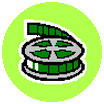 Watch clip 11 and 12 of Harry's arrest and conviction. Young people to go through the cards as they watch the clips and create another group of cards if the word or phrase is mentioned in the film. Start with this new pile of cards; distribute the definitions cards. Ask young people to match the 'word/phrases cards' in this new pile with the definition cards.Work through the answers to ensure a clear understanding of the offences Harry was convicted for. Repeat matching exercise with cards not mentioned in the film. Work through the answers to ensure a clear understanding of the words/phrases.Plenary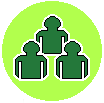 What is consent? Display the proof of age poster. What is the age of consent underpinning the sexual offences? Is she old enough to give consent? Whose responsibility is consent?